Staverton Road                                                                                                                            Daventry                                                                                                                                          Northamptonshire                                                                                                                                NN11 4HW
Tel: (01327) 705785
www.thegrange.northants.sch.ukadmin@thegrangeschooldaventry.net10th September 2021Dear Parents / CarersYear 6 swimming lessons – SequoiaYour child will start their 6 weeks of swimming lessons on Thursday 16th September with the final session on Thursday 4th November (excluding 21st & 28th October).  Swimming lessons take place on a Thursday afternoon during school time. They will travel to and from Daventry Leisure Centre in the school minibus and will return to school by 3:15pm. Please note that a member of school staff will be going into the water with the non-swimmers.It is essential for the permission slip to be returned, in order for your child to be able to participate in lessons.  If we do not have a permission slip, unfortunately your child will not be able to go.  Please ensure that your child brings their swimming kit and a towel on Thursdays.  If your child needs to wear swimming goggles, could you please indicate on the slip below.Lauren Humphries and Sarah BlackwellPE and Sport coordinators✂------------------------------------------------------------------------------------------------------------------------------------------------Year 6 Swimming – SequoiaChild’s Name: _______________________________________________    Class:   SequoiaI give* / do not give* permission for my child to take part in swimming lessons  (*please circle)My child needs to wear goggles for swimming.  *YES / NO (*please circle)Emergency Contact Number:  ________________________________________________Medical Conditions / Allergies: _______________________________________________Signed: ________________________________________________________________ Parent / Guardian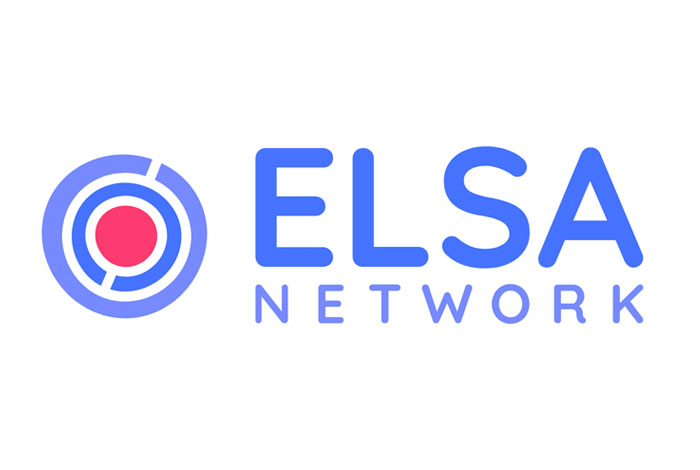 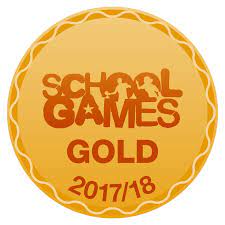 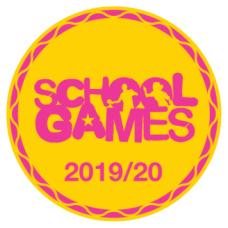 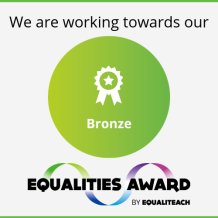 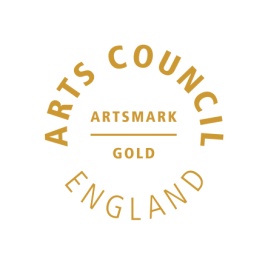 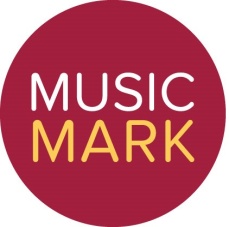 